OBLASTNÝ FUTBALOVÝ ZVÄZ PREŠOV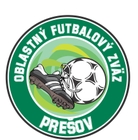 Jarková 41, 080 01 PrešovNominácia hráčov ObFZ Prešov na tréningový zraz „PTM 2018 U14-U12“Nominovaní hráči sa dostavia dňa 23.4. 2018 (pondelok) o 16.45 hod. na futbalový štadión FK Haniska pri PrešoveProgram: 16:45 zraz 17:00 tréning - 90 min18:45 ukončenie zrazuNominovaní hráči:U14 (2004)Tréner U14 : Fedor Marián – 0950381871 (v prípade ospravedlnenia ihneď telefonicky informujte trénera)Fedor Marián, Slezák Timotej (CH. N Ves), Hric Dávid (Víťaz), Grejtak Marko (Hermanovce), Mikula Alex, Guman Peter, Olejár Martin (Kojatice), Magač Roderik (Radatice), Gecik Michal (Demjata), Petro Branislav, Spišák Adam, Feňuš Nikolas (D. Ves),Krpčiar Matej (Pušovce), Končár Tomáš (Nemcovce), Nosáľ Tomáš, Kočan Jakub (V. Šebastová), Szuč Alexander (Nemcovce)U13 (2005)Tréner U13 : Valiček Lukáš – 0918483549 (v prípade ospravedlnenia ihneď telefonicky informujte trénera)Dubas Samuel, Szuč Dávid (Trnkov), Vysočan Nikolas, Šarišský Šimon (CH. N Ves), Čech Oliver (Víťaz), Grejtak Timotej (Hermanovce), Murín Maximilián (Radatice), Vašáková Adela, Novák Lukáš, Šulík Patrik (Brezovica), Sabadšág Damián, Spišák Šimon (D. Ves), Ambrózy Matúš,Ambrózy Šimon, Machala Filip (Malý Šariš), Hreha Lukáš, Krivý Patrik (V. Šebastová), Honz Boris (Fintice), Balčák Samuel (Ražňany), Fornadeľ Ľuboš (Kapušany),Urban Šimon (Gregorovce)U12 (2006-2007)Tréner U12 : Mikolaj Peter – 0948525220(v prípade ospravedlnenia ihneď telefonicky informujte trénera)Dzivý Jozef, Ficko Tadeáš (Demjata), Varga František Rich. (Kapušany), Krištof Tadeáš (Pušovce), Sabadšág Thomas, Spišák Dominik (D. Ves), Majerský Joachim (Brezovica), Čech Pavol, Pavlík Miroslav (Víťaz), Kačmárová Karin (Trnkov)Eliáš Radoslav, Migaš Peter, Ivanecký Matúš (Pušovce), Molnár Jakub (Trnkov), Tobiaš Roman (CH. N. Ves), Dzurik Šimon (Hermanovce), Balčak Daniel (Ražňany), Sabol Lukáš, Matia Tobias Peter, Olšavský Alex (Brezovica), Petruš Samuel (D. Ves), Krivý Šimon (V. Šebastová), Mathia Adam (Demjata) Hlavný tréner: 		Mikolaj Peter
Tréneri: 				Fedor Marián, Valiček Lukáš
Prineste si PREUKAZ POISTENCA!Nominovaní hráči si prinesú: kopačky, chrániče, tréningovú výstroj, uterák, šľapky.

"Uvoľnením dieťaťa na zraz rodičia/zodpovední zástupcovia berú na vedomie, že zodpovedajú za zdravotný stav dieťaťa v čase konania zrazu a sú si vedomí skutočnosti, že ObFZ nepreberá zodpovednosť za prípadné úrazy a iné ujmy, ktoré sa vyskytnú bez priameho zavinenia." Prešove, 19.4 .2018                                 	Peter MIKOLAJ
                                                                 hlavný tréner